Ludgeřovický zpravodaj - leden 2003Charitní domov sv. Mikuláše v roce 2002Charitní domov sv. Mikuláše má za sebou první rok provozu, a tak bychom rádi zejména vás, kteří jste finančními i hmotnými dary, případně jinou pomocí přispěli k jeho fungování, informovali o jeho využití, a tím snad přispěli i k potvrzení jeho smyslnosti a potřebnosti pro nemohoucí, nemocné, strádající v našem okolí a jejich rodiny.
Trvalého pobytu s komplexní péčí využilo celkem 18 seniorů, v současné době využívá 15 seniorů. Měsíční platba za pobyt se pohybuje v rozmezí 4860,- Kč u dvoulůžkového až 5490,- Kč u jednolůžkového pokoje. Cena zahrnuje veškeré služby - tj. ubytování, stravu, úklid, praní prádla, zajišťování léků, nákupy, pomoc při hygieně aj. Rozsah služeb, a tím i výši platby si stanoví klient sám.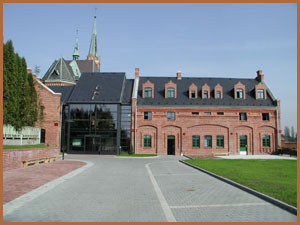 Přechodné pobyty (cca 1-3měsíční) - pro převážně těžce nemocné klienty, jejichž rodiny jsou vyčerpány náročnou péčí o ně a chtějí nabrat nové síly nebo o ně z různých důvodů (dovolená, nemoc, lázně) nemohou dočasně pečovat, příp. pro klienty po mozkových příhodách, čekající na umístění v domovech důchodců. Těchto pobytů využilo prozatím 53 klientů, kapacita je 9 lůžek. Cena, zahrnující opět všechny služby, činí u dvoulůžkového pokoje 5780-6020,-Kč. Pobírá-li nemocný příplatek za bezmocnost, náleží automaticky domovu.Krátkodobých pobytů využilo také 5 vozíčkářů po úraze, u kterých proběhl v rámci pobytu rekondiční a psychorehabilitační kurz.
Chráněná dílna, umožňující pracovní poměr lidem se změněnou pracovní schopností, má v současné době 14 zaměstnanců z Ludgeřovic a blízkého okolí. Zároveň nabízí sociální a pracovní rehabilitaci, které využili tři mentálně postižení klienti.
Domov se stal zázemím pro různé aktivity v obci - jako např. setkávání seniorů z obce ve spolupráci s Klubem důchodců, pravidelné zkoušky dvou místních hudebních těles, zázemím pro místní divadelní soubor Raubíři, pravidelné koncerty pro veřejnost, canisterapii aj.. V místní kapli je sloužena každou neděli v 10.30 hod. mše svatá, pravidelnou duchovní službu poskytuje p. Karel Pražák.Jsme rádi, že senioři naší obce mají možnost prožívat své stáří v jistotě, že bude o ně dobře postaráno, v pěkném a důstojném prostředí, v blízkosti svých rodin a známých. Zde náleží velké poděkování vedení Obce Ludgeřovice - jak za spoluúčast na financování provozu domova, údržby jeho okolí, tak především za poskytnutí investiční dotace v částce 2 750 tis. Kč, která snížila dlužnou částku za provedenou rekonstrukci na necelé 4 mil. Kč.
Jménem zaměstnanců Charity Hlučín i klientů domova vyjadřujeme vděčnost a poděkování také všem jednotlivým dárcům, kteří náš domov podpořili finančními, hmotnými, případně duchovními dary. Všem vám děkujeme za vaši štědrost a ochotu pomáhat!Marta Porubová, Charita Hlučín Z obecní matriky - Vítání občánkůStejně jako každým rokem , tak i letos jsme přivítali v naší obřadní síni nové občánky obce Ludgeřovice. Jednalo se o 25 dětí, z toho 2 děti narozené v loňském roce.
S dětmi přišli nejen rodiče, ale v některých případech i blízcí příbuzní, kteří chtěli být přítomni slavnostnímu aktu. Přítomné přivítala zástupce matrikářky paní Vlasta Bortliková, která zdůraznila, že děti jsou tím nejcennějším pokladem jak pro své nejbližší, tak pro celou společnost a pokračovateli našeho života. Slavnostní projev přednesla členka zastupitelstva obce Ludgeřovice a ředitelka Základní školy Ludgeřovice Mgr.Helena Pipreková.

Matrikářka, paní Gabriela Kupcová vyzvala rodiče, aby svým podpisem v pamětní knize potvrdili účast na dnešní oslavě a tím si uvědomili velikou odpovědnost ve výchově nového člověka v naší krásné vlasti. Uvedla, že rodiče rovněž převezmou pro své děťátko finanční dar Obce Ludgeřovice .Rodiče se svými dětmi přijímali postupně gratulaci z rukou paní ředitelky Mgr. Heleny Piprekové, která při tomto setkání po letech poznávala v mnohých své žáky, dnes již v roli rodičů.Všem předala kytičku, jako sponzorský dar paní Moniky Brankové - Květinářství Flora Ludgeřovice Slavnost probíhala za hudebního doprovodu člena Kubínova kvarteta a profesora Janáčkovy konzervatoře v Ostravě pana Mgr.Jana Niederleho (housle) a studentky Jany Drechslerové (varhany).

Přivítali jsme Sabinu, Jakuba Vojtěcha, Karolínu Marii,2 x Ondřeje, Elen, Jana, Jakuba, Michaelu, Sabinu, Terezu, Žanetu, Kateřinu, Anetu, Pavlínu, Markétu, Vojtěcha, Sebastiana, Matěje Arnošta, Andreu, Denisu, Petra , Štěpána a dvojčátka Kateřinu a Ondřeje..

Na závěr tohoto milého setkání jsme se rozloučili s rodiči přáním štěstí, zdraví, rodinné pohody a trpělivosti při výchově dětí.
Gabriela Kupcová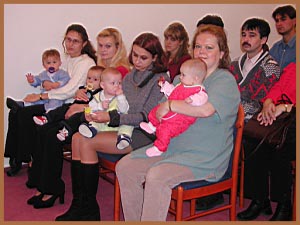  Související informace: Kultura - Archiv - Vítání občánků (galerie fotografií)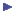  Česká rodina na prahu třetího tisíciletíVe chvíli, kdy vznikaly tyto řádky, klepaly na dveře vánoce. Svátky rodinného štěstí, pohody a pokoje. Vánoce jsou především spojeny s rodinou. U vánočního stolu se zpravidla alespoň jednou ročně scházejí všichni rodinní příslušníci, kteří se v průběhu roku míjejí ve spěchu a nemají často čas si spolu sednout a popovídat si. Křesťané se navíc setkávají v adventním čase o bohoslužbách s tzv. „svatou rodinou“, která je už více než dva tisíce let příkladem spořádané rodiny, tedy rodiny plnící jak biologickou, tak společenskou funkci. V tomto čase se nabízí k zamyšlení otázka, jak je na tom, více než 2.000 let po narození Krista, ta naše česká rodina.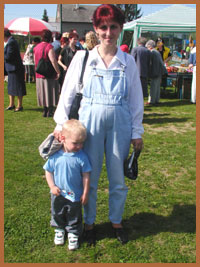 Pojem rodiny, jako základního stavebního kamene společnosti, přetrvává úspěšně dodnes v celém našem světě. Nebo spíš přetrvával. V ekonomicky nejvyspělejších státech, do jejichž společnosti se začíná během posledních deseti let počítat i naše malé Česko, se však pohled na rodinu začíná pomalu, ale jistě radikálně měnit. Naši prarodiče si jistě vzpomenou, že spořádaný rodinný život a bezproblémová výchova dětí byla jednou ze základních podmínek pro přijetí do zaměstnání a k budování profesní kariéry. Podobná slova však dnes vzbuzují spíše úsměv na rtech. Samozřejmě i dnes se vás zaměstnavatel ptá před nástupem do zaměstnání na vaše rodinné poměry. Jsou k tomu ale zcela jiné důvody. Ženy, které mají malé děti, jsou dnes prakticky předem odepsané. Zaměstnavatel přece nepotřebuje zaměstnávat sílu, která bude každou chvíli běhat s nemocným dítětem k lékaři a posléze se o něho starat třeba týden doma na místo toho, aby vytvářela pro toho, který ji zaměstnává zisk. Ani u mužů není fixace na rodinu příliš žádoucí, protože i od něj se požaduje pracovat bez ohledu na čas a na povinnosti, které ke své rodině má. Proto raději mladí lidé ani rodiny nezakládají a pokud se už rozhodnout mít děti, přivádějí je stále častěji na svět mimo svazek manželský. Procento takto narozených dětí stále více a více přibývá a také stále více a více jich končí v kojeneckých ústavech. Pro názornost – v naší republice se v r. 2001 narodilo 22% nemanželských dětí. Kompletní rodina (otec, matka, děti) je sice stále její nejpočetnější formou (celkem 2 333 592 rodin, což představuje 71% celkové populace v ČR), ale počet takovýchto rodin rok od roku klesá. V minulosti byla sice nejčastější rodina se dvěmi dětmi, ale statistika již nyní předpokládá, že kolem r. 2005 bude nejpočetnější formou rodiny rodina s pouze jedním dítětem.Není v tom žádná záhada. Lidé preferují v dnešní době tzv. život „na divoko“, mladí muži místo svatby se raději svěřují do péče maminky či žijí pro svou práci a sami a rodinu zakládat vůbec nehodlají nebo až v pozdějším věku, kdy pořízení pouze jednoho dítěte je maximum, které hodlají akceptovat. Mladé ženy pak často volí cestu svobodné matky a spoléhají se při výchově dítěte na pomoc svých rodičů. Ani ony si celkem logicky nepořídí více než jedno dítě. Fakt, že porodnost v posledních létech dramaticky klesá dokazuje mj. i skutečnost, že se začínají zavírat porodnická oddělení v nemocnicích ne proto, že by nebyly schopny fungovat, ale prostě proto, že nejsou rodičky.
V naší republice počet rozvodů již sice několik let stagnuje (asi 30 tis. ročně), ale je však nutno si uvědomit, že dramaticky klesá počet sňatků, kdy za posledních deset let poklesl jejich průměrný počet o 30 tis. ročně. Z toho vyplývá, že ročně u nás ubude oproti minulému desetiletí až 60 tis. rodin. V tomto čísle samozřejmě nejsou zahrnuta manželství, která zanikají smrtí jednoho z partnerů.Církve a konzervativní politici hovoří o mravní zkáze a úpadku, krachu morálky a tradičních hodnot. Mladí lidé spíše hovoří o významu svobody, novém pojetí rodiny, osamostatnění ženy. Sociologové zase o proměně společnosti trhu volné soutěže, která stále více touží po tradičních hodnotách a pevných citových svazcích, ale žije odlišným způsobem.Uvedené trendy jsou v dnešní Evropě běžné a lze pouze konstatovat, že naše česká rodina se evropskému modelu rodiny začíná přibližovat. Ve Francii a Velké Británii se odhaduje počet nemanželských dětí okolo 40%, v severských státech (Finsko, Švédsko, Norsko a Dánsko) až okolo 50%. Zde je však nutno upozornit, že děti na rozdíl od nás, vyrůstají v kompletní rodině, tedy s matkou i s otcem. V České republice se ale počet neúplných rodin za posledních deset let zvýšil o 142 tis., tedy je jich již přes 576 tisíc. Neúplné rodiny pak tvoří především rozvedené ženy a svobodné matky (85%) a žije v nich okolo 488 tis. dětí.Z výše uvedených skutečností pak vyplývá, že u nás zákonitě vzrůstá počet lidí, kteří žijí osaměle. Je to až k nevíře, ale takto osamělých lidí žije v současné době u nás více než 1,28 mil. Jedni takto žijí z vlastní vůle, dobrovolně, druzí zase proto, že je do takovéto situace zavedla shoda náhod, v životě často nepředvídatelných, jako smrt partnera, nemoc, nezájem nejbližších příbuzných, rozvod či neúnosná ekonomická situace. Ti druzí asi těžko budou hovořit o vánocích, jako o svátcích plných rodinné pohody. Pro většinu z nich představují vánoce trauma z osamění, plného vzpomínek na tu lepší minulost, kdy trávili tyto dny, ale třeba i konec roku v kruhu svých blízkých. Není se tedy co divit, že právě v onu dobu lze sledovat zvýšený nárůst dobrovolných odchodů ze života především u této skupiny populace.
Nejenom z tohoto pohledu se tedy nabízí otázka: Je lepší žít uprostřed tradiční spokojené rodiny a vychovávat děti nebo dát přednost novému pojetí rodiny, tzv. evropské rodině?(J.H.) Jak hodnotí minulý rok zahrádkářiJistě každý aktivní zahrádkář si již udělal svou bilanci, co se mu podařilo ve své práci splnit a v čem chyboval. Víme všichni, že rozhodující činitel je příroda sama, a jak nám meteorologická situace ovlivní naši práci na zahrádce ulehčovat. Ale toto hodnocení si jistě udělal každý sám a já bych se chtěl ve stručnosti zmínit o naší společné organizační činnosti zahrádkářů.Mimo přednášky o pěstování nových odrůd zeleniny, kterou jsme připravili ve spolupráci s Klubem důchodců, jsme jako každým rokem zorganizovali v našem areálu prodejní burzu sazenic a okrasných rostlin. Akce byla hojně obsazena jak ze strany pěstitelů, tak i zájemců, kteří měli možnost za levnou cenu si doplnit rostliny, které ještě potřebují.
Jakmile počasí bylo příznivější, nezapomněli jsme ani na naše nejmladší generaci a připravili pro ně před ukončením školního roku sportovní a herní odpoledne, kde každý malý účastník se mohl zúčastnit. Odměnou pro každého bylo bez rozdílu umístění v jednotlivých disciplínách malé občerstvení zdarma a vítězové obdrželi menší věcnou cenu. I když tato příprava a celý průběh uhlídat je náročné, děláme to rádi, ke spokojenosti všech, kteří přišli.V letních měsících mino společenská setkání v přírodním prostředí a při táboráku se uskutečnil jednodenní tématický zájezd do šlechtitelského zahradnictví balkonových květin v Boskovicích, kde nám byla umožněna exkurze do skleníků spojená s odbornou instruktáží. Další zastávka byla v Uherském Hradišti, kde jsme navštívili výstavu japonských bonsají a okrasných rostlin. Závěr programu byly Velké Bílovice, kde jsme se zúčastnili degustace přírodních vín.Hlavní úkol k zajištění nás čekal v měsíci září, kdy naše organizace oslavila 40. výročí založení v naší obci. Toto setkání se uskutečnilo 14. září ve školní jídelně za přítomnosti některých zakládajících členů, zástupce Územní rady Opava, Obecního úřadu Ludgeřovice, Základní organizace Petřkovice a ostatních hostů. Po oficiálním programu byla předána ocenění nejstarším členům, příteli Dintrovi, Bařinovi, Jurečkovi a A. Porubovi. V další části pokračovala družná zábava i se vzpomínkou na minulá zahrádkářská léta.
K závěru roku je naším prvořadým úkolem zajistit veškeré podmínky pro hladký průběh zpracování ovoce v naší moštárně. Víme, že situace v minulosti někdy nebyla dobrá, hlavně v dlouhém čekání. Proto před loňskou sezónou byla provedena celá řada opatření, ať již technického rázu, tak i v personálním obsazení pro zlepšení situace a podle našeho hodnocení můžeme říci, že se nám podařilo podmínky zlepšit. Dokazuje to také výkon moštárny, kde za celou sezónu bylo zpracováno 948O kg ovoce.
Milí čtenáři, jistě posoudíte sami, že každá dobrovolná činnost vyžaduje hodně úsilí, organizační a manuální práce a času. Proto mi dovolte, abych touto cestou poděkoval všem členům, kteří nám alespoň malým dílem přispěli ve prospěch nám všem zahrádkářům.Děkuji rovněž všem sponzorům, především Obecnímu úřadu za finanční příspěvek, firmě Tramín, příteli Konečnému za materiální pomoc a firmě Karásek za propagační podporu.
Rovněž i v tomto roce 2003 nechceme založit ruce v klín a po delší přestávce chceme připravit v místním obecním sále výstavu dovednosti zahrádkářů a opět počítáme s vaší pomocí.
Přeji všem našim příznivcům a zahrádkářům především hodně zdraví a spokojenosti v novém roce 2003 a na zahrádkách hodně pěstitelských úspěchů.Za ČZS Ludgeřovice B. Drobík